This form should be completed by anyone who wishes to notify Wiltshire Council of a Private Fostering Arrangement.  This form may be completed by: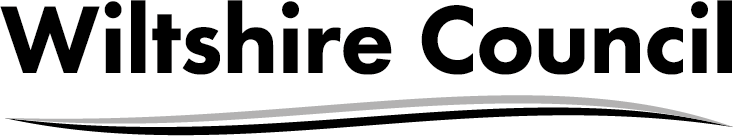 the parent or guardian of the child to be, or being, privately fostered, any person involved in making such an arrangement, the person with whom the child is, or will be, fostered or, a staff member of Wiltshire’s Children’s Services or any other agency having knowledge about a Private Fostering Arrangement.You may not have all the information requested but please give as much information as you are able.Please send to:  Wiltshire Council Multi-Agency Safeguarding Hub (MASH), County Hall, Trowbridge. BA14 8JN or via mash@wiltshire.gov.uk or call the team on 0300 456 0108 Notificationof Private Fostering ArrangementPlease give details of the child or children to be privately fostered:Please give details of the child or children to be privately fostered:Please give details of the child or children to be privately fostered:Please give details of the child or children to be privately fostered:Please give details of the child or children to be privately fostered:Please give details of the child or children to be privately fostered:Please give details of the child or children to be privately fostered:NameDate and Place of BirthGenderReligionRacial OriginCultural BackgroundMain LanguageWhat is the date on which the Private Fostering Arrangement started?  Or,What is the date on which it is intended the arrangement will start?Reason for the Private Fostering Arrangement:Person giving notification.  Please give your name and current address (including staff names and agency address):Post Code                                    Tel:                          Previous addresses for the last 5 years (including post codes):Name GenderDate of BirthDate of BirthEthnic Origin Main LanguagePlease give the name and current address of the proposed or current private foster carer:Please give the name and current address of the proposed or current private foster carer:Please give the name and current address of the proposed or current private foster carer:Address:Please give the name and current address of the proposed or current private foster carer:Post Code:Tel:Tel:Tel:Any offences regarding the proposed or current private foster carer:7 a.   Any offences which anyone else living or employed in the same household:7 b.   Any prohibitions (orders disqualifying people from fostering/caring for children):Relationship of proposed foster carers to the child:Name GenderDate of birthDate of birthEthnic Origin Main LanguagePlease give the name and current address of the parent/s or person having parental responsibility:Please give the name and current address of the parent/s or person having parental responsibility:Please give the name and current address of the parent/s or person having parental responsibility:Address:Please give the name and current address of the parent/s or person having parental responsibility:Post Code:Tel:Tel:Tel:Previous addresses for the last 5 years of parent/s or person having parental responsibility: